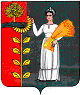 РОССИЙСКАЯ ФЕДЕРАЦИЯСОВЕТ ДЕПУТАТОВ СЕЛЬСКОГО ПОСЕЛЕНИЯХВОРОСТЯНСКИЙ СЕЛЬСОВЕТДобринского муниципального района Липецкой области41 - cессия VсозываР Е Ш Е Н И Е25.12.2017                                            ж.д.ст.Хворостянка                                     № 117- рс«О бюджете сельского поселения Хворостянский сельсовет Добринского муниципального района Липецкой области Российской Федерации на 2018 год и плановый период 2019 и 2020 годов»Рассмотрев представленный администрацией сельского поселения Хворостянский сельсовет проект решения «О бюджете сельского поселения Хворостянский сельсовет Добринского муниципального района Липецкой области Российской Федерации на 2018 год и плановый период 2019-2020 годов», руководствуясь Положением «О бюджетном процессе сельского поселения Хворостянский сельсовет», Уставом сельского поселения Хворостянский сельсовет Добринского муниципального района, учитывая рекомендации публичных слушаний и постоянных комиссий, Совет депутатов сельского поселения Хворостянский сельсоветРЕШИЛ:             1.Принять бюджет сельского поселения Хворостянский сельсовет Добринского муниципального района Липецкой области Российской Федерации на 2018 год и плановый период 2019-2020 годов (прилагается)            2.Направить указанный нормативно-правовой акт главе сельского поселения для подписания и официального обнародования.            3.Настоящее решение вступает в силу с 1 января 2018 года.Председатель Совета депутатов   сельского поселения  Хворостянский сельсовет                                                               В.Г.Курилов                          Принят 	 Решением Совета депутатов сельского поселения Хворостянский сельсоветДобринского муниципального районаЛипецкой области Российской Федерации От 25.12.2017г.  №117-рсБЮДЖЕТсельского поселения Хворостянский сельсовет Добринского муниципального района Липецкой области Российской Федерации на 2018 год и плановый период 2019 и 2020 годов  Статья 1. Основные характеристики бюджета сельского поселения на 2018 год и на плановый период 2019 и 2020 годов.     1. Утвердить основные характеристики бюджета сельского поселения на 2018 год :        1) общий объем доходов бюджета сельского поселения в сумме 5 745 800,00рублей;  2) общий объем расходов бюджета сельского поселения в сумме 5 745 800,00  рублей.    2. Утвердить основные характеристики бюджета сельского поселения на 2019 год и на 2020 год:1) общий объем доходов бюджета сельского поселения на 2019 год в сумме 3 947 500,00 рублей и на 2020 год в сумме 3 995 100,00 рублей;2) общий объем расходов бюджета сельского поселения на 2019 год в сумме 3 947 500,00 рублей, в том числе условно утвержденные расходы в сумме 99 000,00 рублей и на 2020 год в сумме 3 995 100,00 рублей, в том числе условно утвержденные расходы в сумме 200 000,00 рублей.Статья 2. Нормативы формирования доходов бюджета сельского поселения 1. Утвердить, что бюджет сельского поселения в 2018 году и плановый период 2019 и 2020 годов формируется  за счет налоговых и неналоговых доходов в соответствии с законодательством Российской Федерации о налогах и сборах.Статья 3. Главные администраторы доходов и источников финансирования дефицита бюджета1.Утвердить перечень главных администраторов доходов бюджета сельского поселения на 2018 год и на плановый период 2019 и 2020 годов согласно приложению 1 к настоящему решению.2. Утвердить перечень главных администраторов  источников  внутреннего финансирования  дефицита  бюджета сельского поселения на 2018 год и на плановый период 2019 и 2020 годов согласно приложению 2 к настоящему решению. 3. Утвердить перечень главных администраторов доходов бюджета сельского поселения – территориальных органов федеральных органов исполнительной власти на 2018 год и на плановый период 2019 и 2020 годов согласно приложению 3 к настоящему решению.Статья 4. Объемы поступлений доходов в бюджет сельского поселения1. Учесть в бюджете сельского поселения  объем поступления доходов:1) на 2018 год согласно приложению 4 к настоящему решению;  2) на плановый период 2019 и 2020 годов согласно приложению 5 к настоящему решению.Статья 5. Бюджетные ассигнования бюджета сельского поселения на 2018 год и на плановый период 2019 и 2020 годов 1.Утвердить распределение бюджетных ассигнований сельского поселения  по разделам и подразделам   классификации расходов бюджетов Российской Федерации:1) на 2018 год согласно приложению 6 к настоящему решению;2) на плановый период 2019 и 2020 годов согласно приложению 7 к настоящему решению.2.Утвердить ведомственную структуру расходов бюджета сельского поселения:1) на 2018 год согласно приложению 8 к настоящему решению; 2) на плановый период 2019 и 2020 годов согласно приложению 9 к настоящему решению.3.Утвердить распределение расходов бюджета сельского поселения по разделам, подразделам, целевым статьям (муниципальным программам и непрограммным направлениям деятельности), группам видов расходов классификации расходов бюджетов Российской Федерации:1) на 2018 год согласно приложению 10 к настоящему решению;2) на плановый период 2019 и 2020 годов согласно приложению 11 к настоящему решению. 4. Утвердить объем бюджетных ассигнований Дорожного фонда на 2018 год в сумме 1 106 200,00 рублей. 5. Утвердить объем межбюджетных трансфертов, предусмотренных к получению из областного бюджета:1) на 2018 год в сумме 3 317 100,00  рублей согласно приложению 12 к настоящему решению;2) на 2019 год в сумме 2 604 500,00 рублей и на 2020 год в сумме 2 632 100,00 рублей согласно приложению 13 к настоящему решению. 6. Утвердить объем межбюджетных трансфертов, предусмотренных к получению из районного бюджета  на 2018 год в сумме 1 106 200,00 рублей согласно приложению 14 к настоящему решению;7. Утвердить объем межбюджетных трансфертов, передаваемых бюджету муниципального района из бюджета сельского поселения на осуществление части полномочий по решению вопросов местного значения:1) на 2018 год  в сумме 143 970,00 рублей согласно приложению 15 к настоящему решению;2) на 2019 год в сумме 143 970,00 рублей и на 2020 год в сумме 143 970,00 рублей согласно приложению 16 к настоящему решению.           Статья 6. Особенности использования средств, получаемых бюджетными учреждениями сельского поселения1. Утвердить, что в 2018 году автономные учреждения сельского поселения вправе использовать на обеспечение своей деятельности полученные ими средства от оказания платных услуг, безвозмездные поступления от физических и юридических лиц,  в том числе добровольные пожертвования, и средства от иной приносящей  доход деятельности на основании документа (генерального разрешения) главного распорядителя (распорядителя) бюджетных средств, в порядке, определяемом администрацией сельского поселения.2. Утвердить, что средства в валюте Российской Федерации, поступающие во временное распоряжение получателей средств бюджета сельского поселения в соответствии с законодательными и иными нормативными правовыми актами Российской Федерации, области, муниципального района и сельского поселения, учитываются на лицевых счетах, открытых им в администрации сельского поселения, в порядке, установленном администрацией сельского поселения.Статья 7. Муниципальные заимствования, муниципальный долг и предоставление муниципальных гарантий  сельского поселения1. Утвердить, что предельный объем муниципального долга сельского поселения на 2018 год равен 0 рублей.Утвердить верхний предел муниципального долга сельского поселения на 1 января 2019 года равен нулю, в том числе верхний предел долга по муниципальным гарантиям  сельского поселения равен нулю.2. Утвердить, что предельный объем муниципального долга сельского поселения на 2019 год равен 0 рублей.Утвердить верхний предел муниципального долга сельского поселения на 1 января 2020 года равен нулю, в том числе верхний предел долга по муниципальным гарантиям  сельского поселения равен нулю.3.  Утвердить, что предельный объем муниципального долга сельского поселения на 2020 год равен 0 рублей.Утвердить верхний предел муниципального долга сельского поселения на 1 января 2021 года равен нулю, в том числе верхний предел долга по муниципальным гарантиям  сельского поселения равен нулю.Статья 8. Особенности исполнения бюджета сельского поселения Установить перечень расходов бюджета сельского поселения , подлежащих финансированию в первоочередном порядке: заработная плата и начисления на нее, оплата коммунальных  услуг, безвозмездные перечисления бюджету Добринского муниципального района.Осуществлять доведение лимитов бюджетных обязательств до главных распорядителей средств бюджета сельского поселения по расходам, указанным в части 1 настоящей статьи. По остальным расходам доведение лимитов бюджетных обязательств,  производить с учетом ожидаемого исполнения бюджета сельского поселения.Установить в соответствии с частью 3 статьи 217 Бюджетного кодекса Российской Федерации , что основанием для внесения в 2018 году изменений в показатели сводной бюджетной росписи сельского поселения, связанные с особенностями исполнения бюджета сельского поселения и (или) перераспределения бюджетных ассигнований между главными распорядителями средств бюджета сельского поселения без внесения изменений в настоящее решение является:- передача полномочий по финансированию отдельных учреждений, мероприятий или расходов;- уточнение межбюджетных трансфертов из федерального, областного и районного бюджетов.4.  Объем бюджетных ассигнований на исполнение публичных нормативных обязательств в бюджете на 2018 год не предусмотрен. Статья 9. Вступление в силу настоящего решенияНастоящее решение вступает в силу с 1 января 2018 года. Глава сельского поселенияХворотянский сельсовет                                                          В.Г. Курилов     Приложение № 1                                                                     к  бюджету  сельского поселенияХворостянский сельсовет Добринского муниципального района Липецкой области Российской Федерации на 2018 год и плановый период 2019 и 2020 годовПЕРЕЧЕНЬ ГЛАВНЫХ АДМИНИСТРАТОРОВДОХОДОВ БЮДЖЕТА СЕЛЬСКОГО ПОСЕЛЕНИЯ НА 2018 ГОД И НА ПЛАНОВЫЙ ПЕРИОД 2019 И 2020 ГОДОВ Приложение № 2                                                                                                                                                        к  бюджету  сельского поселенияХворостянский сельсовет Добринского муниципального района Липецкой областиРоссийской Федерации на 2018 год иплановый период 2019 и 2020 годов   ПЕРЕЧЕНЬ ГЛАВНЫХ АДМИНИСТРАТОРОВИСТОЧНИКОВ ВНУТРЕННЕГО ФИНАНСИРОВАНИЯ ДЕФИЦИТА  БЮДЖЕТА СЕЛЬСКОГО ПОСЕЛЕНИЯ НА 2018 ГОД И НА ПЛАНОВЫЙ ПЕРИОД 2019 И 2020 ГОДОВ                                                                                                                                                              Приложение № 3                                                                                                                                                                                                    к бюджету сельского поселенияХворостянский сельсовет Добринского муниципального района Липецкой области Российской Федерации на 2018 год и плановый период 2019 и 2020 годов  Перечень  главных администраторов доходов  бюджета сельского поселения – территориальных органов федеральных органов исполнительной власти на 2018 годи плановый период 2019 и 2020 годов  <*> Администрирование поступлений по всем подстатьям соответствующей статьи осуществляется администратором, указанным в группировочном коде бюджетной классификации.Приложение № 5                                                                                                                                                  к бюджету сельского поселенияХворостянский сельсовет Добринского муниципального района Липецкой области Российской Федерации на 2018 год и плановый период 2019 и 2020 годовОбъем доходов по бюджету сельского поселения                                                                                                                         Хворостянский сельсовет на плановый период 2019 и 2020 годов(в рублях)Приложение № 6                                                                                                                                                  к бюджету сельского поселенияХворостянский сельсовет Добринского муниципального района Липецкой области Российской Федерации на 2018 год и плановый период 2019 и 2020 годов                          Распределение бюджетных ассигнований сельского поселенияпо разделам и подразделам  классификации расходов бюджетов                                                 Российской   Федерации  на 2018 год							                                                   руб.		                	Приложение № 7                                                                                                                                                  к бюджету сельского поселенияХворостянский сельсовет Добринского муниципального района Липецкой области Российской Федерации на 2018 год и плановый период 2019 и 2020 годов                          Распределение бюджетных ассигнований сельского поселенияпо разделам и подразделам  классификации расходов бюджетов                                                 Российской   Федерации  на плановый период 2019 и 2020 годов							                                                   руб.		                Приложение № 8                                                                                                                                                  к бюджету сельского поселенияХворостянский сельсовет Добринского муниципального района Липецкой области Российской Федерации на 2018 год и плановый период 2019 и 2020 годов                                          ВЕДОМСТВЕННАЯ   СТРУКТУРА  	       расходов бюджета сельского поселения на 2018 год										                руб.Приложение № 9                                                                                                                                                  к бюджету сельского поселенияХворостянский сельсовет Добринского муниципального района Липецкой области Российской Федерации на 2018 год и плановый период 2019 и 2020 годовВЕДОМСТВЕННАЯ   СТРУКТУРАрасходов бюджета сельского поселения наплановый период 2019 и 2020 годов										                руб.Приложение № 10                                                                                                                                                  к бюджету сельского поселенияХворостянский сельсовет Добринского муниципального района Липецкой области Российской Федерации на 2018 год и плановый период 2019 и 2020 годовРаспределение  расходов бюджета сельского поселения  по разделам, подразделам, целевым статьям (муниципальным программам и непрограммным направлениям деятельности), группам видов расходов классификации расходов бюджетов Российской Федерации на  2018 год								руб.		      Приложение № 11                                                                                                                                                  к бюджету сельского поселенияХворостянский сельсовет Добринского муниципального района Липецкой области Российской Федерации на 2018 год и плановый период 2019 и 2020 годовРаспределение  расходов бюджета сельского поселения  по разделам, подразделам, целевым статьям (муниципальным программам и непрограммным направлениям деятельности), группам видов расходов классификации расходов бюджетов Российской Федерации на плановый период 2019 и 2020 годов   										                руб.Приложение № 12                                                                                                                                                  к бюджету сельского поселенияХворостянский сельсовет Добринского муниципального района Липецкой области Российской Федерации на 2018 год и плановый период 2019 и 2020 годов                                                                                                            Объем межбюджетных трансфертов, предусмотренных к получениюиз областного бюджета на 2018 год										       руб.Приложение № 13                                                                                                                                                  к бюджету сельского поселенияХворостянский сельсовет Добринского муниципального района Липецкой области Российской Федерации на 2018 год и плановый период 2019 и 2020 годов                                                                                                            Объем межбюджетных трансфертов, предусмотренных к получениюиз областного бюджета на плановый период 2019 и 2020 годов										       руб.Приложение № 14                                                                                                                                                  к бюджету сельского поселенияХворостянский сельсовет Добринского муниципального района Липецкой области Российской Федерации на 2018 год и плановый период 2019 и 2020 годов                                                                                                                                                                                                                        Объем межбюджетных трансфертов, предусмотренных к получениюиз районного бюджета на 2018 год							руб.		           Приложение № 15	                                                                                                                                             к бюджету сельского поселенияХворостянский сельсовет Добринского муниципального района Липецкой области Российской Федерации на 2018 год и плановый период 2019 и 2020 годов                                                                                                                                                                                                                        Объем межбюджетных трансфертов,  передаваемых бюджетумуниципального района из бюджета сельского поселенияна осуществление части полномочий по решениювопросов местного значения на 2018 год		      руб.      	Приложение № 16                                                                                                                                                  к бюджету сельского поселенияХворостянский сельсовет Добринского муниципального района Липецкой области Российской Федерации на 2018 год и плановый период 2019 и 2020 годов                                                                                                                                                                                                                        Объем межбюджетных трансфертов,  передаваемых бюджетумуниципального района из бюджета сельского поселенияна осуществление части полномочий по решению вопросов местного значения на плановый период 2019 и 2020 годов		      руб.      Код бюджетной классификации  Российской Федерации Код бюджетной классификации  Российской Федерации Наименование главного администратора доходов бюджета сельского поселенияНаименование главного администратора доходов бюджета сельского поселенияглавного администратора доходовдоходов бюджета сельского поселенияНаименование главного администратора доходов бюджета сельского поселенияНаименование главного администратора доходов бюджета сельского поселения919Администрация сельского поселения Хворостянский сельсовет Добринского муниципального района Липецкой области Российской Федерации9191 11 05025 10 0000 1201 11 05025 10 0000 120Доходы, получаемые в виде арендной платы, а также средства от продажи права на заключение договоров аренды за земли, находящиеся в собственности сельских поселений (за исключением земельных участков муниципальных бюджетных и автономных учреждений)9191 11 05075 10 0000 1201 11 05075 10 0000 120Доходы от сдачи в аренду имущества, составляющего казну сельских поселений (за исключением земельных участков) 9191 11 05314 10 0000 1201 11 05314 10 0000 120Плата по соглашениям об установлении сервитута, заключенным органами местного самоуправления сельских поселений, государственными или муниципальными предприятиями либо государственными или муниципальными учреждениями в отношении земельных участков, государственная собственность на которые не разграничена и которые расположены в границах сельских поселений9191 14 02053 10 0000 4101 14 02053 10 0000 410Доходы от реализации иного имущества, находящегося в собственности сельских поселений (за исключением имущества муниципальных бюджетных и автономных учреждений, а также имущества муниципальных унитарных предприятий, в тем числе казенных), в части реализации основных средств по указанному имуществу9191 14 06025 10 0000 4301 14 06025 10 0000 430Доходы от продажи земельных участков, находящихся в собственности сельских поселений (за исключением земельных участков муниципальных бюджетных и автономных учреждений)9191 16 90050 10 0000 1401 16 90050 10 0000 140Прочие поступления от денежных взысканий (штрафов) и иных сумм в возмещение ущерба, зачисляемые в бюджеты сельских поселений 9191 17 01050 10 0000 1801 17 01050 10 0000 180Невыясненные поступления, зачисляемые в бюджеты сельских поселений 9191 17 05050 10 0000 1801 17 05050 10 0000 180Прочие неналоговые доходы бюджетов сельских поселений919 1 17 14030 10 0000 1801 17 14030 10 0000 180Средства самообложения граждан, зачисляемые в бюджеты сельских поселений 9192 02 15001 10 0000 1512 02 15001 10 0000 151Дотации бюджетам сельских поселений на выравнивание бюджетной обеспеченности9192 02 15002 10 0000 1512 02 15002 10 0000 151Дотации бюджетам сельских поселений на поддержку мер по обеспечению сбалансированности бюджетов9192 02 19999 10 0000 1512 02 19999 10 0000 151Прочие дотации  бюджетам сельских поселений9192 02 29999 10 0000 1512 02 29999 10 0000 151Прочие субсидии бюджетам сельских поселений9192 02 35118 10 0000 1512 02 35118 10 0000 151Субвенции бюджетам сельских поселений на осуществление первичного воинского учета на территориях, где отсутствуют военные комиссариаты9192 02 39999 10 0000 1512 02 39999 10 0000 151Прочие субвенции бюджетам сельских поселений9192 02 40014 10 0000 1512 02 40014 10 0000 151Межбюджетные трансферты, передаваемые бюджетам сельских поселений из бюджетов муниципальных районов на осуществление части полномочий по решению вопросов местного значения в соответствии с заключенными соглашениями9192 02 90054 10 0000 1512 02 90054 10 0000 151Прочие безвозмездные поступления в бюджеты сельских поселений от бюджетов муниципальных районов9192 07 05010 10 0000 1802 07 05010 10 0000 180Безвозмездные поступления от физических и юридических лиц на финансовое обеспечение дорожной деятельности, в том числе добровольных пожертвований, в отношении автомобильных дорог общего пользования местного значения сельских поселений  9192 07 05020 10 0000 1802 07 05020 10 0000 180Поступления от денежных пожертвований, предоставляемых физическими лицами получателям средств бюджетов сельских поселений9192 07 05030 10 0000 1802 07 05030 10 0000 180Прочие безвозмездные поступления в бюджеты сельских поселений9192 08 05000 10 0000 1802 08 05000 10 0000 180Перечисления из бюджетов сельских поселений (в бюджеты поселений) для осуществления возврата (зачета) излишне уплаченных или излишне  взысканных сумм налогов, сборов и иных платежей, а также сумм процентов за несвоевременное  осуществление такого возврата и процентов, начисленных на излишне взысканные суммыКод администратораКод бюджетной классификации Российской ФедерацииНаименование источников внутреннего финансирования бюджетовНаименование источников внутреннего финансирования бюджетовНаименование источников внутреннего финансирования бюджетовНаименование источников внутреннего финансирования бюджетов919Администрация сельского поселения Хворостянский сельсовет Добринского муниципального района Липецкой области Российской Федерации91901 05 02 01 10 0000 510Увеличение прочих остатков денежных средств бюджетов сельских поселенийУвеличение прочих остатков денежных средств бюджетов сельских поселений91901 05 02 01 10 0000 610Уменьшение прочих остатков денежных средств бюджетов сельских поселенийУменьшение прочих остатков денежных средств бюджетов сельских поселений91901 03 01 00 10 0000 710 Получение кредитов от других бюджетов бюджетной системы Российской Федерации бюджетами сельских поселений в валюте Российской Федерации Получение кредитов от других бюджетов бюджетной системы Российской Федерации бюджетами сельских поселений в валюте Российской Федерации 91901 03 01 00 10 0000 810Погашение бюджетами сельских поселений кредитов от других бюджетов бюджетной системы Российской Федерации в валюте Российской ФедерацииПогашение бюджетами сельских поселений кредитов от других бюджетов бюджетной системы Российской Федерации в валюте Российской ФедерацииКод бюджетной классификации  Российской Федерации Код бюджетной классификации  Российской Федерации Наименование главного администратора доходов бюджета сельского поселенияглавного администратора доходовдоходов бюджета сельского поселенияНаименование главного администратора доходов бюджета сельского поселения123182Управление Федеральной налоговой службы  России по Липецкой области1821 01 02000 01 0000 110Налог на доходы физических лиц *1821 05 01000 00 0000 110Налог, взимаемый в связи с применением упрощенной системы налогообложения *1821 05 03000 01 0000 110Единый сельскохозяйственный налог*1821 06 01000 00 0000 110Налог на имущество физических лиц*1821 06 06000 00 0000 110Земельный налог *Приложение № 4                                                                                                                                                                                                    к бюджету сельского поселенияХворостянский сельсовет Добринского муниципального района Липецкой области Российской Федерации на 2018 год и плановый период 2019 и 2020 годовПриложение № 4                                                                                                                                                                                                    к бюджету сельского поселенияХворостянский сельсовет Добринского муниципального района Липецкой области Российской Федерации на 2018 год и плановый период 2019 и 2020 годовКод бюджетной классификацииНаименование показателейСумма                           2019 г.Сумма                           2020 г.Налоговые доходы1 343 000,001 363 000,00  101 02000 01 0000 110Налог на доходы с физических лиц230 000,00230 000,00   105 01000 00 0000 110Налог, взимаемый в связи с применением упрощенной системы налогообложения215 000,00235 000,00106 01000 00 0000 110Налог на имущество с физических лиц104 000,00104 000,00106 06000 00 0000 110Земельный налог794 000,00794 000,001 00 00000 00 0000 000Налоговые и неналоговые доходы, всего1 343 000,001 363 000,002 02 15001 10 0000 151Дотация на выравнивание бюджетной обеспеченности поселений2 527 000,002 551 000,002 02 35118 10 0000 151Субвенция бюджетам сельских поселений на осуществление первичного воинского учета на территориях, где отсутствуют военные комиссариаты77 500,0081 100,002 00 00000 00 0000 000Безвозмездные поступления, всего2 604 500,002 632 100,00ВСЕГО ДОХОДОВ3 947 500,003 995 100,00НаименованиеРазделПодразделСУММАВсего5 745 800,00Общегосударственные вопросы01002 108 165,00Функционирование высшего должностного  лица субъекта Российской Федерации и муниципального образования0102791 877,00Функционирование Правительства Российской Федерации, высших исполнительных органов государственной власти субъектов Российской Федерации, местных администраций 01041 159 318,00Обеспечение деятельности финансовых, налоговых и таможенных органов и органов финансового(финансово-бюджетного) надзора0106143 970,00Другие общегосударственные вопросы011313 000,00Национальная оборона020076 300,00Мобилизационная  и вневойсковая подготовка020376 300,00Национальная экономика04001 106 200,00Дорожное хозяйство (дорожные фонды)04091 106 200,00Жилищно-коммунальное хозяйство0500321 579,00Благоустройство0503321 579,00Культура , кинематография08002 133 556,00Культура 08012 133 556,00НаименованиеРазделПодразделСУММА на 2019 годСУММА на 2020 годВсего3 947 500,003 995 100,00Общегосударственные вопросы01001 962 334,002 405 434,00Функционирование высшего должностного  лица субъекта Российской Федерации и муниципального образования0102747 309,00747 309,00Функционирование Правительства Российской Федерации, высших исполнительных органов государственной власти субъектов Российской Федерации, местных администраций 01041 071 055,001 514 155,00Обеспечение деятельности финансовых, налоговых и таможенных органов и органов финансового(финансово-бюджетного) надзора0106143 970,00143 970,00Национальная оборона020077 500,0081 100,00Мобилизационная  и вневойсковая подготовка020377 500,0081 100,00Жилищно-коммунальное хозяйство0500500 000,00Благоустройство0503500 000,00Культура , кинематография08001 308 666,001 308 566,00 Культура 08011 308 666,001 308 566,00Условно утвержденные расходы990099 000,00200 000,00Условно утвержденные расходы999999 000,00200 000,00ГлавныйраспорядительРазделПодразделЦелевая статьяВид расходовСУММААдминистрация сельского поселения Хворостянский сельсовет Добринского муниципального района Липецкой области Российской Федерации, всего9195 745 800,00Общегосударственные вопросы919012 108 165,00Функционирование высшего должностного лица субъекта Российской Федерации и муниципального образования9190102791 877,00Непрограммные расходы бюджета сельского поселения919010299 0 00 00000791 877,00Обеспечение деятельности органов  местного самоуправления сельского поселения919010299 1 00 00000791 877,00Обеспечение деятельности главы местной администрации (исполнительно-распорядительного органа муниципального образования)  919010299 1 00 00050791 877,00Расходы на выплаты персоналу в целях обеспечения выполнения функций государственными (муниципальными) органами, казенными учреждениями, органами управления государственными внебюджетными фондами919 010299 1 00 00050100791 877,00Функционирование Правительства Российской Федерации, высших исполнительных органов государственной власти субъектов Российской Федерации, местных администраций 91901041 159 318,00Непрограммные расходы бюджета  сельского поселения919010499 0 00 000001 159 318,00Иные непрограммные мероприятия919010499 9 00 000001 159 318,00Расходы на выплаты по оплате труда работников органов местного самоуправления919010499 9 00 001101 001 324,00Расходы на выплаты персоналу в целях обеспечения выполнения функций государственными (муниципальными) органами, казенными учреждениями, органами управления государственными внебюджетными фондами919010499 9 00 001101001 001 324,00Расходы на обеспечение функций органов местного самоуправления (за исключением расходов на выплаты по оплате труда работников указанных органов)919 010499 9 00 00120157 994,00Закупка товаров, работ и услуг для обеспечения государственных (муниципальных) нужд919010499 9 00 00120200141 070,00Иные бюджетные ассигнования919010499 9 00 0012080016 924,00Обеспечение деятельности финансовых, налоговых и таможенных органов и органов финансового(финансово-бюджетного) надзора9190106143 970,00Непрограммные расходы бюджета сельского поселения919010699 0 00 00000143 970,00Иные непрограммные мероприятия 919010699 9 00 00000143 970,00Межбюджетные трансферты бюджету муниципального района из бюджета  сельского поселения на осуществление части полномочий по решению вопросов местного значения в соответствии с заключенным соглашением 919010699 9 00 00130143 970,00Межбюджетные трансферты919010699 9 00 00130500143 970,00Другие общегосударственные вопросы919011313 000,00Муниципальная программа сельского поселения «Устойчивое развитие территории сельского поселения Хворостянский сельсовет на 2014-2020 годы »919011301 0 00 0000013 000,00Подпрограмма «Обеспечение реализации муниципальной политики на территории сельского поселения Хворостянский сельсовет»919011301 4 00 0000013 000,00Основное мероприятие «Приобретение услуг по сопровождению сетевого программного обеспечения по ведению похозяйственного учета в сельском поселении»919011301 4 02 0000013 000,00Расходы на приобретение программного обеспечения на условиях софинансирования с областным бюджетом919011301 4 02 S679013 000,00Закупка товаров, работ и услуг для обеспечения государственных (муниципальных) нужд919011301 4 02 S679020013 000,00Национальная оборона9190276 300,00Мобилизационная  и вневойсковая подготовка919020376 300,00Непрограммные расходы бюджета  сельского поселения919020399 0 00 0000076 300,00Иные непрограммные мероприятия919020399 9 00 0000076 300,00Осуществление первичного воинского учета на территориях, где отсутствуют военные комиссариаты919020399 9 00 5118076 300,00Расходы на выплаты персоналу в целях обеспечения выполнения функций государственными (муниципальными) органами, казенными учреждениями, органами управления государственными внебюджетными фондами919020399 9 00 5118010067 200,00Закупка товаров, работ и услуг для обеспечения государственных (муниципальных) нужд919020399 9 00 511802009 100,00Национальная экономика919041 106 200,00Дорожное хозяйство (дорожные фонды)91904091 106 200,00Муниципальная программа сельского поселения «Устойчивое развитие территории сельского поселения Хворостянский сельсовет на 2014-2020 годы»919040901 0 00 000001 106 200,00Подпрограмма «Обеспечение населения качественной, развитой  инфраструктурой и повышения уровня благоустройства территории сельского поселения Хворостянский сельсовет» 919040901 1 00 000001 106 200,00Основное мероприятие «Содержание автомобильных дорог местного значения сельского поселения»919040901 1 01 000001 106 200,00Расходы на содержание и текущий ремонт дорог919040901 1 01 411001 106 200,00Закупка товаров, работ и услуг для обеспечения государственных (муниципальных) нужд 919040901 1 01 411002001 106 200,00Жилищно-коммунальное хозяйство91905321 579,00Благоустройство9190503321 579,00Муниципальная программа сельского поселения «Устойчивое развитие территории сельского поселения Хворостянский сельсовет на 2014-2020 годы »919050301 0 00 00000321 579,00Подпрограмма «Обеспечение населения качественной, развитой инфраструктурой и повышения уровня благоустройства территории сельского поселения Хворостянский сельсовет»919050301 1 00 00000321 579,00Основное мероприятие «Текущие расходы на содержание и поддержание в рабочем состоянии систем уличного освещения сельского поселения»919050301 1 04 00000264 384,00Расходы на уличное освещение919050301 1 04 20010264 384,00Закупка товаров, работ и услуг для обеспечения государственных (муниципальных) нужд919050301 1 04 20010200264 384,00Основное мероприятие «Прочие мероприятия по благоустройству сельского поселения»  919050301 1 06 0000057 195,00Реализация направления расходов основного мероприятия (Прочие мероприятия по благоустройству сельского поселения)919050301 1 06 9999957 195,00Закупка товаров, работ и услуг для обеспечения государственных (муниципальных) нужд919050301 1 06 9999920057 195,00Культура ,  кинематография 919082 133 556,00Культура91908012 133 556,00Муниципальная программа сельского поселения «Устойчивое развитие территории сельского поселения Хворостянский сельсовет на 2014-2020 годы »919080101 0 00 000002 133 556,00Подпрограмма «Развитие социальной сферы на территории сельского поселения Хворостянский сельсовет»919080101 2 00 000002 133 556,00Основное мероприятие «Создание условий и проведение мероприятий, направленных на развитие культуры сельского поселения»919080101 2 02 000002 133 556,00Предоставление бюджетным и автономным учреждениям субсидий919080101 2 02 090002 133 556,00Предоставление субсидий бюджетным, автономным учреждениям и иным некоммерческим организациям919080101 2 02 090006002 133 556,00ГлавныйраспорядительРазделПодразделЦелевая статьяВид расходовСУММА на 2019 годСУММА на 2020 годАдминистрация сельского поселения Хворостянский сельсовет Добринского муниципального района Липецкой области Российской Федерации, всего9193 947 500,003 995 100,00Общегосударственные вопросы919011 962 334,002 405 434,00Функционирование высшего должностного лица субъекта Российской Федерации и муниципального образования9190102747 309,00747 309,00Непрограммные расходы бюджета сельского поселения919010299 0 00 00000747 309,00747 309,00Обеспечение деятельности органов  местного самоуправления сельского поселения919010299 1 00 00000747 309,00747 309,00Обеспечение деятельности главы местной администрации (исполнительно-распорядительного органа муниципального образования)  919010299 1 00 00050747 309,00747 309,00Расходы на выплаты персоналу в целях обеспечения выполнения функций государственными (муниципальными) органами, казенными учреждениями, органами управления государственными внебюджетными фондами919 010299 1 00 00050100747 309,00747 309,00Функционирование Правительства Российской Федерации, высших исполнительных органов государственной власти субъектов Российской Федерации, местных администраций 91901041 071 055,001 514 155,00Непрограммные расходы бюджета  сельского поселения919010499 0 00 000001 071 055,001 514 155,00Иные непрограммные мероприятия919010499 9 00 000001 071 055,001 514 155,00Расходы на выплаты по оплате труда работников органов местного самоуправления919010499 9 00 00110981 131,001 514 155,00Расходы на выплаты персоналу в целях обеспечения выполнения функций государственными (муниципальными) органами, казенными учреждениями, органами управления государственными внебюджетными фондами919010499 9 00 00110100981 131,001 514 155,00Расходы на обеспечение функций органов местного самоуправления (за исключением расходов на выплаты по оплате труда работников указанных органов)919 010499 9 00 0012089 924,00Закупка товаров, работ и услуг для обеспечения государственных (муниципальных) нужд919010499 9 00 0012020073 000,00Иные бюджетные ассигнования919010499 9 00 0012080016 924,00Обеспечение деятельности финансовых, налоговых и таможенных органов и органов финансового(финансово-бюджетного) надзора9190106143 970,00143 970,00Непрограммные расходы бюджета сельского поселения919010699 0 00 00000143 970,00143 970,00Иные непрограммные мероприятия 919010699 9 00 00000143 970,00143 970,00Межбюджетные трансферты бюджету муниципального района из бюджета  сельского поселения на осуществление части полномочий по решению вопросов местного значения в соответствии с заключенным соглашением 919010699 9 00 00130143 970,00143 970,00Межбюджетные трансферты919010699 9 00 00130500143 970,00143 970,00Национальная оборона9190277 500,0081 100,00Мобилизационная  и вневойсковая подготовка919020377 500,0081 100,00Непрограммные расходы бюджета  сельского поселения919020399 0 00 0000077 500,0081 100,00Иные непрограммные мероприятия919020399 9 00 0000077 500,0081 100,00Осуществление первичного воинского учета на территориях, где отсутствуют военные комиссариаты919020399 9 00 5118077 500,0081 100,00Расходы на выплаты персоналу в целях обеспечения выполнения функций государственными (муниципальными) органами, казенными учреждениями, органами управления государственными внебюджетными фондами919020399 9 00 5118010068 400,0072 000,00Закупка товаров, работ и услуг для обеспечения государственных (муниципальных) нужд919020399 9 00 511802009 100,009 100,00Жилищно-коммунальное хозяйство91905500 000,00Благоустройство9190503500 000,00Муниципальная программа сельского поселения «Устойчивое развитие территории сельского поселения Хворостянский сельсовет на 2014-2020 годы »919050301 0 00 00000500 000,00Подпрограмма «Обеспечение населения качественной, развитой инфраструктурой и повышения уровня благоустройства территории сельского поселения Хворостянский сельсовет»919050301 1 00 00000500 000,00Основное мероприятие «Текущие расходы на содержание и поддержание в рабочем состоянии систем уличного освещения сельского поселения»919050301 1 04 00000500 000,00Расходы на уличное освещение919050301 1 04 20010500 000,00Закупка товаров, работ и услуг для обеспечения государственных (муниципальных) нужд919050301 1 04 20010200500 000,00Культура ,  кинематография 919081 308 666,001 308 566,00Культура91908011 308 666,001 308 566,00Муниципальная программа сельского поселения «Устойчивое развитие территории сельского поселения Хворостянский сельсовет на 2014-2020 годы »919080101 0 00 000001 308 666,001 308 566,00Подпрограмма «Развитие социальной сферы на территории сельского поселения Хворостянский сельсовет»919080101 2 00 000001 308 666,001 308 566,00Основное мероприятие «Создание условий и проведение мероприятий, направленных на развитие культуры сельского поселения»919080101 2 02 000001 308 666,001 308 566,00Предоставление бюджетным и автономным учреждениям субсидий919080101 2 02 090001 308 666,001 308 566,00Предоставление субсидий бюджетным, автономным учреждениям и иным некоммерческим организациям919080101 2 02 090006001 308 666,001 308 566,00Условно утвержденные расходы 91999 000,00200 000,00Условно утвержденные расходы91999 000,00200 000,00Непрограммные расходы бюджета сельского поселения91999 000,00200 000,00Иные непрограммные мероприятия91999 000,00200 000,00Условно утвержденные расходы91999 000,00200 000,00Иные бюджетные ассигнования91999 000,00200 000,00РазделПодразделЦелевая статьяВид расходовСУММААдминистрация сельского поселения Хворостянский сельсовет Добринского муниципального района Липецкой области Российской Федерации, всего5 745 800,00Общегосударственные вопросы012 108 165,00Функционирование высшего должностного лица субъекта Российской Федерации и муниципального образования0102791 877,00Непрограммные расходы бюджета сельского поселения010299 0 00 00000791 877,00Обеспечение деятельности органов  местного самоуправления сельского поселения010299 1 00 00000791 877,00Обеспечение деятельности главы местной администрации (исполнительно-распорядительного органа муниципального образования)  010299 1 00 00050791 877,00Расходы на выплаты персоналу в целях обеспечения выполнения функций государственными (муниципальными) органами, казенными учреждениями, органами управления государственными внебюджетными фондами010299 1 00 00050100791 877,00Функционирование Правительства Российской Федерации, высших исполнительных органов государственной власти субъектов Российской Федерации, местных администраций 01041 159 318,00Непрограммные расходы бюджета  сельского поселения010499 0 00 000001 159 318,00Иные непрограммные мероприятия010499 9 00 000001 159 318,00Расходы на выплаты по оплате труда работников органов местного самоуправления010499 9 00 001101 001 324,00Расходы на выплаты персоналу в целях обеспечения выполнения функций государственными (муниципальными) органами, казенными учреждениями, органами управления государственными внебюджетными фондами010499 9 00 001101001 001 324,00Расходы на обеспечение функций органов местного самоуправления (за исключением расходов на выплаты по оплате труда работников указанных органов)010499 9 00 00120157 994,00Закупка товаров, работ и услуг для обеспечения государственных (муниципальных) нужд010499 9 00 00120200141 070,00Иные бюджетные ассигнования010499 9 00 0012080016 924,00Обеспечение деятельности финансовых, налоговых и таможенных органов и органов финансового(финансово-бюджетного) надзора0106143 970,00Непрограммные расходы бюджета сельского поселения010699 0 00 00000143 970,00Иные непрограммные мероприятия 010699 9 00 00000143 970,00Межбюджетные трансферты бюджету муниципального района из бюджета  сельского поселения на осуществление части полномочий по решению вопросов местного значения в соответствии с заключенным соглашением 010699 9 00 00130143 970,00Межбюджетные трансферты010699 9 00 00130500143 970,00Другие общегосударственные вопросы011313 000,00Муниципальная программа сельского поселения «Устойчивое развитие территории сельского поселения Хворостянский сельсовет на 2014-2020 годы »011301 0 00 0000013 000,00Подпрограмма «Обеспечение реализации муниципальной политики на территории сельского поселения Хворостянский сельсовет»011301 4 00 0000013 000,00Основное мероприятие «Приобретение услуг по сопровождению сетевого программного обеспечения по ведению похозяйственного учета в сельском поселении»011301 4 02 0000013 000,00Расходы на приобретение программного обеспечения на условиях софинансирования с областным бюджетом011301 4 02 S679013 000,00Закупка товаров, работ и услуг для обеспечения государственных (муниципальных) нужд011301 4 02 S679020013 000,00Национальная оборона0276 300,00Мобилизационная  и вневойсковая подготовка020376 300,00Непрограммные расходы бюджета  сельского поселения020399 0 00 0000076 300,00Иные непрограммные мероприятия020399 9 00 0000076 300,00Осуществление первичного воинского учета на территориях, где отсутствуют военные комиссариаты020399 9 00 5118076 300,00Расходы на выплаты персоналу в целях обеспечения выполнения функций государственными (муниципальными) органами, казенными учреждениями, органами управления государственными внебюджетными фондами020399 9 00 5118010067 200,00Закупка товаров, работ и услуг для обеспечения государственных (муниципальных) нужд020399 9 00 511802009 100,00Национальная экономика041 106 200,00Дорожное хозяйство (дорожные фонды)04091 106 200,00Муниципальная программа сельского поселения «Устойчивое развитие территории сельского поселения Хворостянский сельсовет на 2014-2020 годы»040901 0 00 000001 106 200,00Подпрограмма «Обеспечение населения качественной, развитой  инфраструктурой и повышения уровня благоустройства территории сельского поселения Хворостянский сельсовет» 040901 1 00 000001 106 200,00Основное мероприятие «Содержание автомобильных дорог местного значения сельского поселения»040901 1 01 000001 106 200,00Расходы на содержание и текущий ремонт дорог040901 1 01 411001 106 200,00Закупка товаров, работ и услуг для обеспечения государственных (муниципальных) нужд 040901 1 01 411002001 106 200,00Жилищно-коммунальное хозяйство05321 579,00Благоустройство0503321 579,00Муниципальная программа сельского поселения «Устойчивое развитие территории сельского поселения Хворостянский сельсовет на 2014-2020 годы »050301 0 00 00000321 579,00Подпрограмма «Обеспечение населения качественной, развитой инфраструктурой и повышения уровня благоустройства территории сельского поселения Хворостянский сельсовет»050301 1 00 00000321 579,00Основное мероприятие «Текущие расходы на содержание и поддержание в рабочем состоянии систем уличного освещения сельского поселения»050301 1 04 00000264 384,00Расходы на уличное освещение050301 1 04 20010264 384,00Закупка товаров, работ и услуг для обеспечения государственных (муниципальных) нужд050301 1 04 20010200264 384,00Основное мероприятие «Прочие мероприятия по благоустройству сельского поселения»  050301 1 06 0000057 195,00Реализация направления расходов основного мероприятия (Прочие мероприятия по благоустройству сельского поселения)050301 1 06 9999957 195,00Закупка товаров, работ и услуг для обеспечения государственных (муниципальных) нужд050301 1 06 9999920057 195,00Культура ,  кинематография 082 133 556,00Культура08012 133 556,00Муниципальная программа сельского поселения «Устойчивое развитие территории сельского поселения Хворостянский сельсовет на 2014-2020 годы »080101 0 00 000002 133 556,00Подпрограмма «Развитие социальной сферы на территории сельского поселения Хворостянский сельсовет»080101 2 00 000002 133 556,00Основное мероприятие «Создание условий и проведение мероприятий, направленных на развитие культуры сельского поселения»080101 2 02 000002 133 556,00Предоставление бюджетным и автономным учреждениям субсидий080101 2 02 090002 133 556,00Предоставление субсидий бюджетным, автономным учреждениям и иным некоммерческим организациям080101 2 02 090006002 133 556,00РазделПодразделЦелевая статьяВид расходовСУММА на 2019 годСУММА на 2020 годАдминистрация сельского поселения Хворостянский сельсовет Добринского муниципального района Липецкой области Российской Федерации, всего3 947 500,003 995 100,00Общегосударственные вопросы011 962 334,002 405 434,00Функционирование высшего должностного лица субъекта Российской Федерации и муниципального образования0102747 309,00747 309,00Непрограммные расходы бюджета сельского поселения010299 0 00 00000747 309,00747 309,00Обеспечение деятельности органов  местного самоуправления сельского поселения010299 1 00 00000747 309,00747 309,00Обеспечение деятельности главы местной администрации (исполнительно-распорядительного органа муниципального образования)  010299 1 00 00050747 309,00747 309,00Расходы на выплаты персоналу в целях обеспечения выполнения функций государственными (муниципальными) органами, казенными учреждениями, органами управления государственными внебюджетными фондами010299 1 00 00050100747 309,00747 309,00Функционирование Правительства Российской Федерации, высших исполнительных органов государственной власти субъектов Российской Федерации, местных администраций 01041 071 055,001 514 155,00Непрограммные расходы бюджета  сельского поселения010499 0 00 000001 071 055,001 514 155,00Иные непрограммные мероприятия010499 9 00 000001 071 055,001 514 155,00Расходы на выплаты по оплате труда работников органов местного самоуправления010499 9 00 00110981 131,001 514 155,00Расходы на выплаты персоналу в целях обеспечения выполнения функций государственными (муниципальными) органами, казенными учреждениями, органами управления государственными внебюджетными фондами010499 9 00 00110100981 131,001 514 155,00Расходы на обеспечение функций органов местного самоуправления (за исключением расходов на выплаты по оплате труда работников указанных органов)010499 9 00 0012089 924,00Закупка товаров, работ и услуг для обеспечения государственных (муниципальных) нужд010499 9 00 0012020073 000,00Иные бюджетные ассигнования010499 9 00 0012080016 924,00Обеспечение деятельности финансовых, налоговых и таможенных органов и органов финансового(финансово-бюджетного) надзора0106143 970,00143 970,00Непрограммные расходы бюджета сельского поселения010699 0 00 00000143 970,00143 970,00Иные непрограммные мероприятия 010699 9 00 00000143 970,00143 970,00Межбюджетные трансферты бюджету муниципального района из бюджета  сельского поселения на осуществление части полномочий по решению вопросов местного значения в соответствии с заключенным соглашением 010699 9 00 00130143 970,00143 970,00Межбюджетные трансферты010699 9 00 00130500143 970,00143 970,00Национальная оборона0277 500,0081 100,00Мобилизационная  и вневойсковая подготовка020377 500,0081 100,00Непрограммные расходы бюджета  сельского поселения020399 0 00 0000077 500,0081 100,00Иные непрограммные мероприятия020399 9 00 0000077 500,0081 100,00Осуществление первичного воинского учета на территориях, где отсутствуют военные комиссариаты020399 9 00 5118077 500,0081 100,00Расходы на выплаты персоналу в целях обеспечения выполнения функций государственными (муниципальными) органами, казенными учреждениями, органами управления государственными внебюджетными фондами020399 9 00 5118010068 400,0072 000,00Закупка товаров, работ и услуг для обеспечения государственных (муниципальных) нужд020399 9 00 511802009 100,009 100,00Жилищно-коммунальное хозяйство05500 000,00Благоустройство0503500 000,00Муниципальная программа сельского поселения «Устойчивое развитие территории сельского поселения Хворостянский сельсовет на 2014-2020 годы »050301 0 00 00000500 000,00Подпрограмма «Обеспечение населения качественной, развитой инфраструктурой и повышения уровня благоустройства территории сельского поселения Хворостянский сельсовет»050301 1 00 00000500 000,00Основное мероприятие «Текущие расходы на содержание и поддержание в рабочем состоянии систем уличного освещения сельского поселения»050301 1 04 00000500 000,00Расходы на уличное освещение050301 1 04 20010500 000,00Закупка товаров, работ и услуг для обеспечения государственных (муниципальных) нужд050301 1 04 20010200500 000,00Культура ,  кинематография 081 308 666,001 308 566,00Культура08011 308 666,001 308 566,00Муниципальная программа сельского поселения «Устойчивое развитие территории сельского поселения Хворостянский сельсовет на 2014-2020 годы »080101 0 00 000001 308 666,001 308 566,00Подпрограмма «Развитие социальной сферы на территории сельского поселения Хворостянский сельсовет»080101 2 00 000001 308 666,001 308 566,00Основное мероприятие «Создание условий и проведение мероприятий, направленных на развитие культуры сельского поселения»080101 2 02 000001 308 666,001 308 566,00Предоставление бюджетным и автономным учреждениям субсидий080101 2 02 090001 308 666,001 308 566,00Предоставление субсидий бюджетным, автономным учреждениям и иным некоммерческим организациям080101 2 02 090006001 308 666,001 308 566,00Условно утвержденные расходы 99 000,00200 000,00Условно утвержденные расходы99 000,00200 000,00Непрограммные расходы бюджета сельского поселения99 000,00200 000,00Иные непрограммные мероприятия99 000,00200 000,00Условно утвержденные расходы99 000,00200 000,00Иные бюджетные ассигнования99 000,00200 000,00в том числеСуммаДотация на выравнивание бюджетной обеспеченности поселений2 651 200,00Дотация на поддержку мер по обеспечению сбалансированности местных бюджетов589 600,00Субвенция бюджетам сельских поселений на осуществление первичного воинского учета на территориях, где отсутствуют военные комиссариаты76 300,00ВСЕГО3 317 100,00в том числеСумма на 2019 годСумма на 2020 годДотация на выравнивание бюджетной обеспеченности поселений2 527 000,002 551 000,00Субвенция из областного фонда компенсаций на осуществление полномочий по первичному воинскому учету на территориях, где отсутствуют военные комиссариаты77 500,0081 100,00ВСЕГО2 604 500,002 632 100,00в том числеСуммаДорожная деятельность в отношении автомобильных дорог местного значения в границах населенных пунктов поселения и обеспечение безопасности дорожного движения на них, включая создание и обеспечение функционирования парковок (парковочных мест), осуществление муниципального контроля за сохранностью автомобильных дорог местного значения в границах населенных пунктов поселения, а также осуществление иных полномочий в облсти использования автомобильных дорог и осуществления дорожной деятельности в соответствии с законодательством Российской Федерации.   1 106 200,00ВСЕГО1 106 200,00в том числеСумма Содержание специалиста по осуществлению контроля над исполнением бюджетов поселений76 470,00Сопровождение информационных систем и программного обеспечения исполнения бюджетов поселений42 500,00Осуществление внешнего муниципального финансового контроля25 000,00 ВСЕГО:143 970,00в том числеСумма на 2019 годСумма на 2020 год Содержание специалиста по осуществлению контроля над исполнением бюджетов поселений76 470,0076 470,00Сопровождение информационных систем и программного обеспечения исполнения бюджетов поселений42 500,0042 500,00Осуществление внешнего муниципального финансового контроля25 000,0025 000,00 ВСЕГО:143 970,00143 970,00